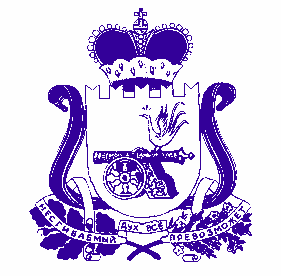 АДМИНИСТРАЦИЯОЗЕРНЕНСКОГО ГОРОДСКОГО ПОСЕЛЕНИЯ ДУХОВЩИНСКОГО РАЙОНА СМОЛЕНСКОЙ ОБЛАСТИПОСТАНОВЛЕНИЕот 18.07.2023         № 59Об утверждении Административного регламента  предоставления Администрацией Озерненского городского поселения Духовщинского района Смоленской области  муниципальной услуги   «Принятие на учет граждан в качестве, нуждающихся в жилых помещениях» В соответствии с Федеральным законом от 27.07.2010 № 210-ФЗ «Об организации предоставления государственных и муниципальных услуг», Администрация Озерненского городского поселения Духовщинского района Смоленской областиПОСТАНОВЛЯЕТ:        1.Утвердить прилагаемый Административный регламент предоставления Администрацией Озерненского городского поселения Духовщинского района Смоленской области муниципальной услуги «Принятие на учет граждан в качестве, нуждающихся в жилых помещениях».        2. Признать утратившим силу:         - абзац 7 пункта 1 постановления Администрации Озерненского городского поселения Духовщинского района Смоленской области от 12.11.2012 № 109 «Об утверждении Административных регламентов Администрации Озерненского городского поселения Духовщинского района Смоленской области по предоставлению муниципальных услуг»;        - постановление Администрации Озерненского городского поселения Духовщинского района Смоленской области от 01.10.2013 № 122 О внесении изменений в Административный регламент предоставления муниципальной услуги «Постановка на учет граждан в качестве, нуждающихся в жилых помещениях, предоставляемых по договорам социального найма»»;      - абзац 13 пункта 1 постановления Администрации Озерненского городского поселения Духовщинского района Смоленской области от 26.12.2013 №163 «О внесении изменений в Административные регламенты предоставления муниципальных услуг»;         - постановление Администрации Озерненского городского поселения Духовщинского района Смоленской области от 13.05.2015 № 86 «О внесении изменений в Административный регламент предоставления муниципальной услуги «Постановка на учет граждан в качестве, нуждающихся в жилых помещениях, предоставляемых по договорам социального найма»»;         - пункт 3 постановления Администрации Озерненского городского поселения Духовщинского района Смоленской области от 07.04.2016 № 81 «О внесении изменений в отдельные административные регламенты предоставления Администрацией Озерненского городского поселения Духовщинского района Смоленской области муниципальных услуг»;     -  пункт 4 постановления Администрации Озерненского городского поселения Духовщинского района Смоленской области от 18.05.2020 № 45 «О внесении изменений в отдельные административные регламенты предоставления Администрацией Озерненского городского поселения Духовщинского района Смоленской области муниципальных услуг»;      - пункт 3 постановления Администрации Озерненского городского поселения Духовщинского района Смоленской области от 18.09.2020 № 85 «О внесении изменений в отдельные административные регламенты предоставления Администрацией Озерненского городского поселения Духовщинского района Смоленской области муниципальных услуг».      2. Настоящее постановление разместить на официальном сайте Администрации Озерненского городского поселения Духовщинского района Смоленской области в информационно-телекоммуникационной сети «Интернет» (https://ozerniy.admin-smolensk.ru//) в разделе «Муниципальные услуги».3. Контроль за выполнением настоящего постановления оставляю за собой.И.п.Главы муниципального образования Озерненского городского поселения Духовщинского района 	Смоленской области                                                                          А.М.Климова